Attachment I4 Parent Info InsertSummer Food Service Program Participant Characteristics StudyParticipant Contact Information Instructions: Please complete the form below. When you have finished, please either e-mail the information to SFSP@optimalsolutionsgroup.com, fax it to 301-306-1197, or mail it back in the pre-addressed envelope provided.Will your child(ren) receive meals at any of the following sites this summer? <List of local sites>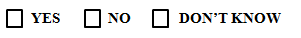 Additional information you would like to provide (please write below):School District:School District:Name (print):Name (print):Home Address:Home Address:Phone: (       )E-mail:Alternate Phone: (       )Convenient times to be contacted Monday through Friday (check all that apply):Convenient times to be contacted Monday through Friday (check all that apply):          9:00AM – 10:00AM         2:00PM – 3:00PM          10:00AM – 11:00AM         3:00PM – 4:00PM          Noon – 1:00PM         5:00PM – 6:00PM          1:00PM – 2:00PM         6:00PM – 7:00PM